Talona aizpildīšanas nosacījumi, ievadot vidējā medicīnas personāla apmeklējumusGadījumos, kad apmeklējuma laikā veselības aprūpes pakalpojumus sniedzis vidējais medicīnas personāls (ārsta palīgs (feldšeris), māsa, vecmāte), ambulatorā pacienta talonā, kā pakalpojumu sniedzēju, norāda attiecīgo personu, kas sniegusi pakalpojumu.	 Atkarībā no apmeklējuma veida ambulatorā pacienta talonā sadaļā Apmeklējuma vieta un veids izvēlas veidu (skatīt 1.attēlu) atbilstoši tabulā norādītajai informācijai:Talona aizpildīšanas nosacījumi vidējam medicīnas personālam1. attēls. Lauks “Apmeklējuma vieta un veids” ambulatorā pacienta talonā VIS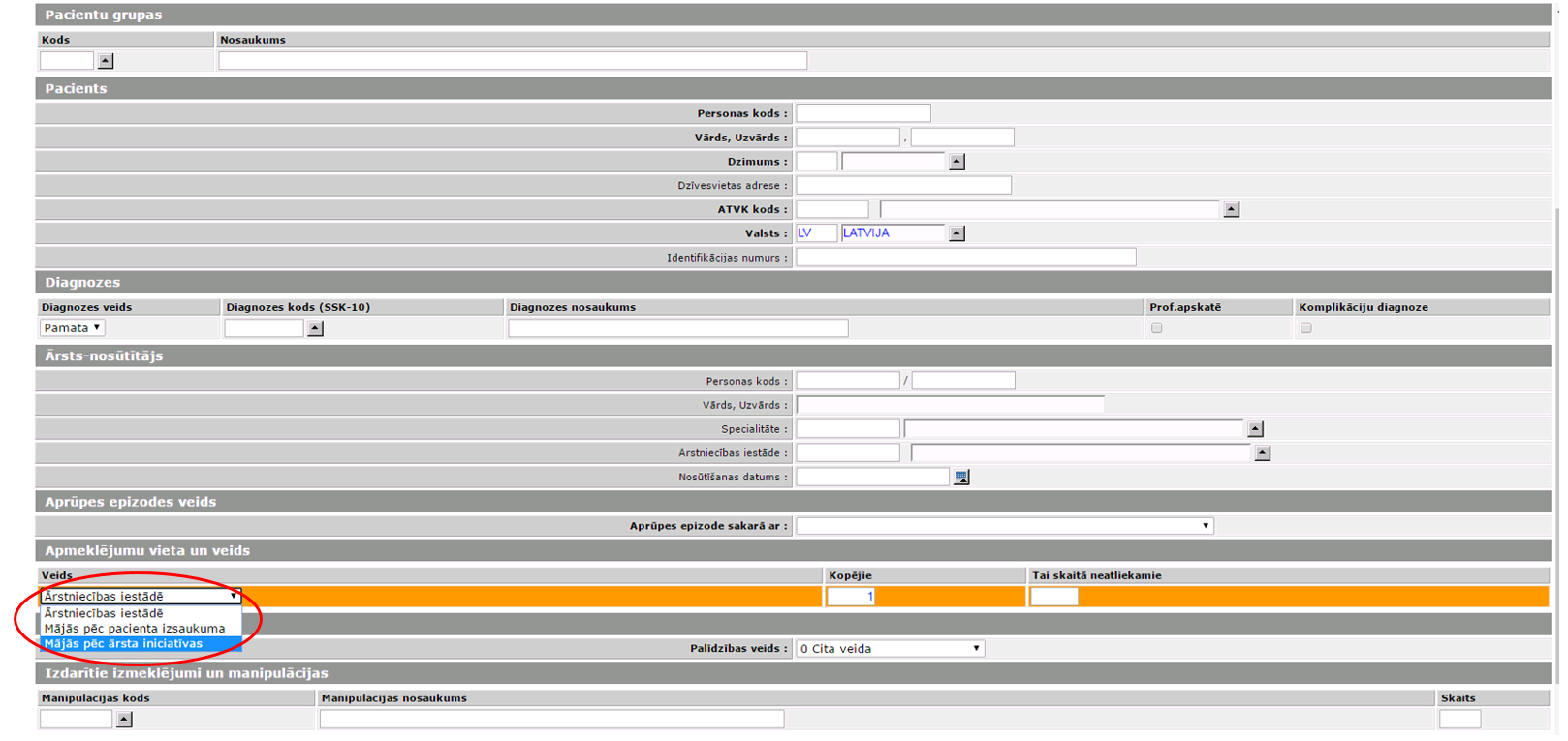 NosaukumsNorādāmā informācijaApmeklējuma veidsJa pakalpojums sniegts mājās:Mājās pēc pacienta izsaukumaVAIMājās pēc ārsta iniciatīvasJa pakalpojums sniegts ārstniecības iestādē:Ārstniecības iestādēKopējieApmeklējumu skaits